ДОДАТОК №2Технічна специфікаціяКод  ДК 021-2015 (CPV) 39181000-4 - Лабораторні столиТовар, запропонований Учасником, повинен бути новим і таким, що не був у використанні та гарантійний термін (строк) експлуатації повинен становити не менше 18 місяців.На підтвердження Учасник повинен надати лист у довільний формі в якому зазначити, що запропонований Товар є новим і таким, що не був у використанні і за допомогою цього Товару не проводились демонстраційні заходи. А також в цьому листі зазначити, що гарантійний термін (строк) експлуатації запропонованого Учасником Товару становить не менше 18 місяців.Учасник повинен підтвердити можливість поставки запропонованого ним Товару, у кількості та в терміни, визначені цією Документацією та пропозицією Учасника. Лист повинен включати в себе: назву Учасника, номер оголошення, що оприлюднене на веб-порталі Уповноваженого органу, назву предмета закупівлі відповідно до оголошення про проведення процедури закупівлі, а також гарантії щодо терміну гарантійного обслуговування.Запропонований товар, має бути в наявності, термін постачання, один робочий день з моменту підписання договору, надати гарантійний лист.Учасники закупівлі повинні надати у складі пропозицій інформацію та документи, які підтверджують відповідність пропозиції учасника технічним, якісним, кількісним та іншим вимогам до предмета закупівлі, установленим замовником.            Підтвердження відповідності технічних характеристик, запропонованого Учасником товару, надається Учасником за підписом та печаткою (у разі наявності) у формі заповнених таблиць, що наведені нижче:Кількісні характеристики :Стіл лабораторний ( 1500*894*750мм)* Якщо в технічній специфікації міститься посилання на конкретні марку чи виробника або на конкретний процес, що характеризує продукт чи послугу певного суб’єкта господарювання, чи на торгові марки, патенти, типи або конкретне місце походження чи спосіб виробництва, то слід розуміти у значені «або еквівалент».**В зв’язку із збройною агресією Росії проти України товари російського,              білоруського та Ісламської Республіки Іран виробництва  Замовником розглядатись не будуть!!!!Обґрунтування необхідності закупівлі даного розміру та виду товару - замовник здійснює закупівлю даного виду товару, оскільки вони за своїми якісними та технічними характеристиками найбільше відповідають потребам та вимогам замовника.№ з/пкодДК 021:2015Найменування товаруОд. виміруКількість139180000-7 - Лабораторні мебліСтіл лабораторний (ДхШхВ)( 1500*894*750мм)шт51.  Загальні вимоги1.  Загальні вимоги1.  Загальні вимоги1.1Гарантійний термін експлуатації обладнання з моменту введення в експлуатацію18 місяців1.2Термін служби виробуНе менше 10 років1.3Паспорт або інструкція користувача Надати копію2. Технічні характеристики2. Технічні характеристики2. Технічні характеристики2.1Довжина 1500 мм2.2Ширина894 мм2.3Висота750 мм2.4Стільниця вологостійка товщина38мм 2.5ЯщикСтіл укомплектований  ящиками  - 2шт.2.6Допустиме навантаження на стілНе більше 100 кг2.7Допустиме навантаження на ящик Не більше 5 кг2.8Вага виробуНе більше 50 кг2.9Опис виробу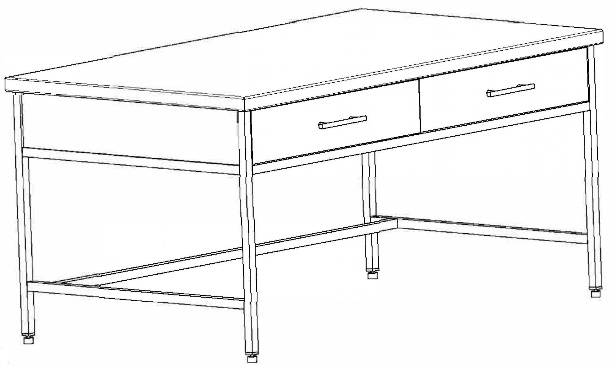 Матеріал робочої поверхні столу: нержавіюча сталь AISI 304  - 2мм з гнутим (не приварним та без швів) бортиком по чотирьом сторонам Стільниця з деревостружкової плити завтовшки 38 мм.Для компенсації нерівностей підлоги в каркасі повинні бути передбачені регульовані опори (0-30 мм) Ящики повинні мати 4 шт. телескопічних напрямних, довжина 500ммВ основі стола повинен бути не розбірний каркас, виготовлений зі сталевих прямокутних труб (перетином 25х25х2 мм) пофарбованих епоксі-поліефірною порошковою фарбою сірого кольору